Lynn Sanders 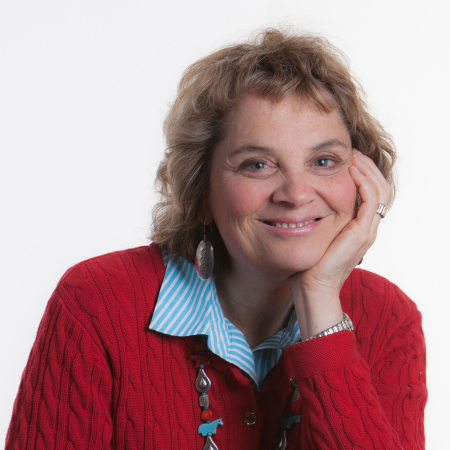 The ‘Make A Difference’ SpeakerIt’s the Inside That Counts!Lynn has her own award-winning story writing, marketing and media business, Difference Makers Media.  She is an International Bestselling Author of many publications, both self and co-published, and hosts her own podcast, ‘The Difference Makers.’Lynn Sanders wrote and co-produced the patient safety video, “Things You Should Know Before Entering the Hospital.” She herself was misdiagnosed at a hospital emergency room.  Her case resulted in a near brush with death from a ruptured appendix.  Luckily, Lynn survived, and is now dedicated to being on the front lines to empower, inspire and transform lives through true stories.  In this talk, Lynn Sanders shows men and women professionally and personally how to use the compelling journey within your inner story to build meaningful relationships and attract greater success in business.Lynn shares her four-step system to craft a compelling story and translate that experience into life lessons with enduring benefits.Your audience will learn how to use the power of storytelling to: Gain clarity in how inner beliefs affect the outer stories of their lives.Build confidence by recognizing how the framework of their story’s journey enhances their relationships.Attract prospects who relate to the benefits from their story’s breakthrough.Increase self-esteem through the “Who I Am Makes A Difference” acknowledgement ceremony.